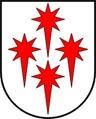 STATUTOPĆINE ŠANDROVACŠandrovac, veljača 2021. godineNa temelju članka 35. točka 1. Zakona o lokalnoj i područnoj (regionalnoj) samoupravi (“Narodne novine” br. 33/01., 60/01., 129/05., 109/07., 125/08., 36/09., 150/11., 144/12., 19/13. – pročišćeni tekst i 137/15. – ispravak, 123/17, 98/19, 144/20) Općinsko vijeće Općine Šandrovac na svojoj ___. sjednici održanoj __ veljače 2021. godine donosi:STATUTOPĆINE ŠANDROVACOPĆE ODREDBEČlanak 1.Ovim Statutom podrobnije se uređuje samoupravni djelokrug Općine Šandrovac, njena službena obilježja, javna priznanja, ustrojstvo, ovlasti i način rada tijela Općine Šandrovac, način obavljanja poslova, oblici neposrednog sudjelovanja građana u odlučivanju, provođenje referenduma u pitanjima iz samoupravnog djelokruga, mjesna samouprava, ustrojstvo i rad javnih službi, suradnja s drugim jedinicama lokalne i područne (regionalne) samouprave te druga pitanja od važnosti za ostvarivanje prava i obveza Općine Šandrovac.STATUS, PODRUČJE I GRANICE OPĆINEČlanak 2.Općina Šandrovac je jedinica lokalne samouprave na području utvrđenom Zakonom o područjima županija, gradova i općina u Republici Hrvatskoj.Članak 3.Općina Šandrovac je pravna osoba.Sjedište Općine je u Šandrovcu, Bjelovarska br. 6.Članak 4.Općina Šandrovac obuhvaća područje naselja: Jasenik, Kašljavac, Lasovac, Lasovac Brdo, Pupelica, Ravneš i Šandrovac.Članak 5.Područje Općine utvrđeno je Zakonom, a granice područja idu katastarskim granicama rubnih naselja koja ulaze u njegovo područje.Općinsko vijeće posebnom odlukom utvrđuje granice Općine Šandrovac.Granice Općine mogu se mijenjati na način i po postupku propisanom u Zakonom.SLUŽBENA OBILJEŽJA OPĆINEČlanak 6.Općina Šandrovac ima svoj grb i zastavu.Opis grba: heraldički znak koji se sastoji od štita unutar kojeg se na bijeloj pozadini nalaze četiri iskre crvene boje.Opis zastave: Zastava omjera 1:2 plave boje, te se na sredini zastave nalazi žutom bojom obrubljeni povijesni grb.Grb i zastava ne smiju sadržavati simbole protivne Ustavu Republike Hrvatske i drugim propisima.Grb i zastava Općine mogu se rabiti na način kojim se poštuje tradicija, ugled i dostojanstvo Općine.Način uporabe i zaštita obilježja Općine utvrđuje se posebnom odlukom.Općina Šandrovac istaknut će svoju zastavu i grb na objektu u kojem se nalazi sjedište i službene prostorije Općine.Zastava i grb će se posebno istaknuti prigodom državnih blagdana, te prigodom dana Općine Šandrovac.Članak 7.Sukladno Zakonu o izradi i upotrebi pečata i žigova Općina Šandrovac koristit će slijedeće pečate sa tekstom:-dva pečata sa tekstom: Republika Hrvatska, Bjelovarsko-bilogorska županija, Općina Šandrovac, Općinsko vijeće, Šandrovac.Pečat ima u sredini grb Republike Hrvatske, veličine je 38 mm i okruglog je oblika i iznad grba nosi brojeve 1 i 2.-dva pečata sa tekstom: Republika Hrvatska, Bjelovarsko-bilogorska županija, Općina Šandrovac, Općinski načelnik, Šandrovac.Pečat ima u sredini grb Republike Hrvatske, veličine je 38 mm i okruglog je oblika i iznad grba nosi brojeve 2 i 3.jedan pečat s prethodnim tekstom i grbom, veličine 25 mm s rednim brojem 2.jedan pečat sa istim prethodnim tekstom i grbom u sredini, veličine 18 mm, okruglog oblika i s rednim brojem 1.-jedan pečat sa tekstom: Republika Hrvatska, Bjelovarsko-bilogorska županija, Općina Šandrovac, Jedinstveni upravni odjel, Šandrovac.Pečat ima u sredini grb Republike Hrvatske, veličine je 38 mm, okruglog je oblika i iznad grba nosi broj 1.Pečati se nalaze u uredu Općine Šandrovac i koristit će se u službene svrhe.Članak 8.Za Dan općine Šandrovac određuje se 31. svibnja.Za Dan općine Šandrovac organizira se svečana sjednica Općinskog vijeća Općine Šandrovac i Mjesnih odbora Općine Šandrovac, te ostalih uzvanika, kao i dodjela priznanja, kulturno-umjetnički program, izložbe, sportska natjecanja i druge prigodne manifestacije.Članak 9.Općina Šandrovac građanima Općine, pripadnicima etničkih i nacionalnih zajednica ili manjina zajamčuje pravo na identitet, kulturu, vjeroispovijest, javno korištenje njihova jezika i pisma, te obrazovanje kao i zaštitu ravnopravnog sudjelovanja u javnim poslovima Općine u skladu s Ustavom, zakonom, ovim Statutom i drugim aktima tijela Općine Šandrovac.JAVNA PRIZNANJAČlanak 10.Općinsko vijeće dodjeljuje javna priznanja građanima i pravnim osobama za osobita postignuća i doprinos od značaja za razvitak i ugled Općine, a osobito za naročite uspjehe ostvarene u području gospodarskog i društvenog života, uspjehe i postignuća na područjima znanosti, kulture, zaštite i unapređivanja čovjekovog okoliša, ljudskih prava, sporta, tehničke kulture, zdravstva i drugih javnih djelatnosti.Članak 11.Javna priznanja Općine Šandrovac su:Nagrada za životno djelo Općine Šandrovac,Povelja počasnom građaninu Općine Šandrovac,Povelja Općine Šandrovac,Priznanje Općine Šandrovac.Uvjeti za dodjelu javnih priznanja, njihov izgled i oblik, postupak dodjele te tijela koja provode postupak i dodjeljuju priznanja uređuje se posebnom odlukom Općinskog vijeća Općine Šandrovac.SURADNJA S DRUGIM JEDINICAMA LOKALNE I PODRUČNE (REGIONALNE) SAMOUPRAVEČlanak 12.Ostvarujući zajednički interes u unapređivanju gospodarskog, društvenog i kulturnog razvitka, Općina Šandrovac uspostavlja i održava suradnju s drugim jedinicama lokalne samouprave u zemlji i inozemstvu, u skladu s zakonom i međunarodnim ugovorima.Ako se procjeni da postoji trajan interes za uspostavljanje suradnje i mogućnosti za njezino razvijanje, općina Šandrovac može s pojedinim jedinicama lokalne samouprave sklopiti akt o suradnji i međusobnim odnosima.Općina Šandrovac može radi promicanja zajedničkih interesa i unapređivanja suradnje pristupiti nacionalnoj udruzi lokalne samouprave.Odluku o uspostavljanju suradnje sa drugim jedinicama lokalne samouprave i Odluku o pristupanju nacionalnoj udruzi jedinica lokalne samouprave donosi Općinsko vijeće Općine Šandrovac.O uspostavljenoj suradnji sklapa se sporazum koji može imati i drugi naziv (ugovor, povelja, memorandum ili sl.).Sporazum o suradnji Općine i lokalne jedinice iz druge države objavljuje se u službenom glasilu Općine.Članak 13.Općina Šandrovac u postupku pripremanja i donošenja odluka i drugih općih akata na razini županije, zakona i drugih propisa na razini Republike Hrvatske, a koje ga se neposredno tiču, daje inicijative, mišljenja i prijedloge nadležnom tijelu.Inicijative, mišljenja i prijedloge iz prethodnog stavka u ime Općine Šandrovac mogu podnositi Općinsko vijeće i općinski načelnik neposredno nadležnom tijelu i posredno putem vijećnika i zastupnika.SAMOUPRAVNI DJELOKRUGČlanak 14.Općina Šandrovac je samostalna u odlučivanju u poslovima iz samoupravnog djelokruga u skladu s Ustavom Republike Hrvatske i zakonom, te podliježe samo nadzoru zakonitosti rada i akata tijela Općine Šandrovac.Članak 15.Općina Šandrovac u svom samoupravnom djelokrugu obavlja poslove lokalnog značaja kojima se neposredno ostvaruju potrebe građana, a koji nisu ustavom ili Zakonom dodijeljeni državnim tijelima i to osobito poslove koji se odnose na:uređenje naselja i stanovanje,prostorno i urbanističko planiranje,komunalno gospodarstvo,brigu o djeci,socijalnu skrb,primarnu zdravstvenu zaštitu,odgoj i osnovno obrazovanje,kulturu, tjelesnu kulturu i sport,zaštitu potrošača,zaštitu i unapređenje prirodnog okoliša,protupožarnu zaštitu i civilnu zaštitu,promet na svom području,održavanje nerazvrstanih cesta teostale poslove sukladno posebnim zakonimaOpćina Šandrovac obavlja poslove iz samoupravnog djelokruga sukladno posebnimzakonima kojima se uređuju pojedine djelatnosti iz stavka 1. ovog članka.Poslovi iz samoupravnog djelokruga detaljnije se utvrđuju odlukama Općinskog vijeća i općinskog načelnika u skladu sa zakonom i ovim Statutom.Članak 16.Općina Šandrovac može organizirati obavljanje pojedinih poslova iz članka 15. ovog Statuta zajednički s drugom jedinicom lokalne samouprave ili više jedinica lokalne samouprave, osnivanjem zajedničkog tijela, zajedničkog upravnog odjela ili službe, zajedničkog trgovačkog društva ili zajednički organizirati obavljanje pojedinih poslova u skladu s posebnim zakonom.Odluku o obavljanju poslova na način propisan u stavku 1. ovog članka donosi Općinsko vijeće, temeljem koje općinski načelnik sklapa sporazum o osnivanju zajedničkog upravnog tijela, kojim se propisuje financiranje, način upravljanja, odgovornost, statusna pitanja službenika i namještenika i druga pitanja od značaja za to tijelo.Članak 17.Općinsko vijeće pojedine poslove iz samoupravnog djelokruga Općine čije obavljanje je od šireg interesa za građane na području više jedinica lokalne samouprave, može posebnom odlukom prenijeti na tijela županije u čijem je sastavu.Članak 18.Općinsko vijeće može obavljanje pojedinih poslova iz samoupravnog djelokruga Općine posebnom odlukom povjeriti gradu i županiji.Odlukom iz stavka 1. ovog članka određuje se način i visina osiguranja sredstava, nadzor i kontrola izvršenja povjerenih poslova.NEPOSREDNO SUDJELOVANJE GRAĐANA U ODLUČIVANJUČlanak 19.Oblici neposrednog sudjelovanja u odlučivanju i izjašnjavanja građana o lokalnim poslovima iz samoupravnog djelokruga Općine Šandrovac jesu: lokalni referendum, savjetodavni referendum i mjesni zbor građana, predstavke, peticije, prijedlozi i pritužbe građana.Građani mogu neposredno sudjelovati u odlučivanju o lokalnim poslovima putem referenduma i zbora građana, u skladu sa zakonom i Statutom.Lokalni referendumČlanak 20.Referendum se može raspisati radi odlučivanja o prijedlogu o promjeni Statuta Općine, o prijedlogu općeg akta ili drugog pitanja iz djelokruga Općinskog vijeća, kao i o drugim pitanjima određenim zakonom i Statutom.Na postupak provođenja referenduma odgovarajuće se primjenjuju odredbe zakona kojim se uređuje provedba referenduma.Na odluke donesene u svezi s referendumom i na referendumu primjenjuju se odredbe članaka 79. do 82. Zakona o lokalnoj i područnoj (regionalnoj) samoupravi.Članak 21.Na temelju odredaba zakona i Statuta Općine Šandrovac raspisivanje referenduma može predložiti najmanje jedna trećina članova Općinskog vijeća, općinski načelnik i 20% ukupnog broja birača u jedinici za koju se traži raspisivanje referenduma.Ako je raspisivanje referenduma predložila najmanje jedna trećina članova predstavničkog tijela, odnosno općinski načelnik, Općinsko vijeće dužno se izjasniti o podnesenom prijedlogu, te ako prijedlog prihvati, donijeti odluku o raspisivanju referenduma u roku od 30 dana od zaprimanja prijedloga. Odluka o raspisivanju referenduma donosi se većinom glasova svih članova Općinskog vijeća.Ako je raspisivanje referenduma predložilo 20% ukupnog broja birača, predsjednik Općinskog vijeća dužan je dostaviti zaprimljeni prijedlog tijelu državne uprave nadležnom za lokalnu i područnu (regionalnu) samoupravu u roku 30 dana od zaprimanja prijedloga.  Tijelo državne uprave nadležno za lokalnu i područnu (regionalnu) samoupravu će u roku od 60 dana od dostave utvrditi ispravnost podnesenog prijedloga, odnosno utvrditi je li prijedlog podnesen od potrebnog broja birača i je li referendumsko pitanje sukladno odredbama Zakona, te odluku o utvrđenom dostaviti Općinskom vijeću.Ako tijelo državne uprave nadležno za lokalnu i područnu (regionalnu) samoupravu utvrdi da je prijedlog ispravan, Općinsko vijeće raspisat će referendum u roku od 30 dana od zaprimanja odluke. Odluka donesena na referendumu obvezatna je za Općinsko vijeće.Savjetodavni referendumČlanak 21.aOpćinsko vijeće može raspisati savjetodavni referendum o pitanjima iz svog djelokruga, primjerice radi prethodnog pribavljanja mišljenja stanovnika o promjeni područja općine.Odluka donesena na savjetodavnom referendumu nije obvezatna za Općinsko vijeće.Referendum za opoziv općinskog načelnika Članak 22.Osim slučajeva iz članka 20. ovog Statuta, referendum radi opoziva općinskog načelnika  može se raspisati ako raspisivanje referenduma predloži 20% ukupnog broja birača upisanih u popis birača na području općine Šandrovac ili 2/3 članova predstavničkog tijela.Prijedlog mora biti podnesen u pisanom obliku i mora sadržavati osobne podatke (ime i prezime, adresu prebivališta) i vlastoručni potpis birača.Predsjednik općinskog vijeća dostavlja zaprimljen prijedlog propisanog broja birača u roku od 30 dana od dana zaprimanja prijedloga središnjem tijelu državne uprave nadležnom za lokalnu i područnu (regionalnu) samoupravu radi utvrđivanja je li prijedlog podnesen od potrebnog broja birača.Ako središnje tijelo državne uprave nadležno za lokalnu i područnu (regionalnu) samoupravu utvrdi da je prijedlog podnesen od potrebnog broja birača i ispravan, dužno je dostaviti ga općinskom vijeću u roku 60 dana od zaprimanja prijedloga, a Općinsko vijeće raspisati će referendum u roku od 30 dana od dana zaprimanja odluke središnjeg tijela državne uprave.Ako je raspisivanje referenduma za opoziv predložilo 2/3 članova predstavničkog tijela, odluku o raspisivanju referenduma za opoziv općinskog načelnika, predstavničko tijelo donosi dvotrećinskom većinom glasova svih članova predstavničkog tijela.Članak 23.Odluka o opozivu općinskog načelnika donesena je ako se na referendumu za opoziv izjasnila većina birača koji su glasovali, uz uvjet da ta većina iznosi najmanje 1/3 ukupnog broja birača upisanih u popis birača u jedinici.Ako se na referendumu donese odluka o opozivu načelnika, mandat prestaje danom objave rezultata referenduma, a Vlada Republike Hrvatske će imenovati povjerenika Vlade Republike Hrvatske za obavljanje poslova iz nadležnosti općinskog načelnika.Referendum za opoziv općinskog načelnika ne smije se raspisati prije proteka roka od 6 mjeseci od održanih izbora ni ranije održanog referenduma za opoziv, kao ni u godini u kojoj se održavaju redovni izbori za općinskog načelnika.      Odredbe o referendumuČlanak 24.Odluka o raspisivanju referenduma sadrži naziv tijela koje raspisuje referendum, područje za koje se raspisuje referendum, naziv akta o kojem se odlučuje na referendumu, odnosno naznaku pitanja o kojem će birači odlučivati, obrazloženje akta ili pitanja o kojima se raspisuje referendum, referendumsko pitanje ili pitanja, odnosno jedan ili više prijedloga o kojima će birači odlučivati, te dan održavanja referenduma.Odluka o raspisivanju lokalnog referenduma objavljuje se u Općinskom glasniku Općine Šandrovac, dnevnom tisku, drugim sredstvima javnog priopćavanja i na drugi pogodan način.Od dana objave odluke o raspisivanju lokalnog referenduma do dana održavanja lokalnog referenduma ne smije proći manje od dvadeset ni više od četrdeset dana.Članak 25.Pravo glasovanja na referendumu imaju građani koji imaju prebivalište na području Općine i upisani su u popis birača.Članak 26.Prijedlog koji na referendumu nije prihvaćen može se ponovo iznijeti na referendum u roku određenom zakonom.Zborovi građanaČlanak 27.Zborovi građana mogu se sazvati radi izjašnjavanja građana o pojedinim pitanjima i prijedlozima iz samoupravnog djelokruga Općine Šandrovac, te raspravljanja o potrebama i interesima građana od lokalnog značenja. Zborove građana može sazvati  općinsko vijeće te općinski načelnik, radi raspravljanja i izjašnjavanja građana o pitanjima od značenja za Općinu.Zborovi građana sazivaju se za cijelo područje ili za dio područja općine, pojedina naselja ili dijelove naselja na području općine.Na zboru građana odlučuje se javnim glasovanjem, osim ako se na zboru većinom glasova prisutnih građana ne donese odluka o tajnom izjašnjavanju.Članak 28.Mišljenje dobiveno od zbora građana savjetodavno je za općinsko vijeće i općinskog načelnika.Članak 29.Način sazivanja, rada i odlučivanja na zboru građana uređuje se općim aktom općine, a u skladu sa zakonom i Statutom.  Prijedlozi, peticije, predstavke i pritužbe građanaČlanak 30.Građani imaju pravo predlagati Općinskom vijeću donošenje  općeg akta ili rješavanje određenog pitanja iz djelokruga Općinskog vijeća te podnositi peticije o pitanjima iz samoupravnog djelokruga općine od lokalnog značenja, u skladu sa zakonom i Statutom Općine.Općinsko vijeće mora raspravljati o prijedlogu i peticiji iz stavka 1. ovog članka, ako prijedlog odnosno peticiju potpisom podrži najmanje 10% od ukupnog broja birača upisanih u popis birača Općine. Općinsko vijeće dužno je dati odgovor podnositeljima najkasnije u roku od tri mjeseca od zaprimanja prijedloga.Prijedlozi i peticije iz stavka 1. ovoga članka mogu se podnijeti i elektroničkim putem u skladu s tehničkim mogućnostima općine.Način podnošenja prijedloga i peticija, odlučivanja o njima i druga pitanja uređuju se općim aktom općine, u skladu sa zakonom i Statutom.Predstavke i pritužbeČlanak 31.Građani i pravne osobe imaju pravo podnositi predstavke i pritužbe na rad tijela Općine Šandrovac kao i na rad njezinih upravnih tijela, te na nepravilan odnos zaposlenih u tim tijelima kada im se obraćaju radi ostvarivanja svojih prava i interesa ili izvršavanja svojih građanskih dužnosti.Na podnijete predstavke i pritužbe općinski načelnik Općine Šandrovac odnosno pročelnik upravnog tijela dužan je odgovoriti u roku od 30 dana od dana podnošenja predstavke, odnosno pritužbe.Ostvarivanje prava iz stavka 1. ovog članka osigurava se ustanovljavanjem knjige pritužbi ili postavljanjem sandučića za predstavke i pritužbe, neposrednim komuniciranjem s ovlaštenim predstavnicima tijela općine, te ukoliko za postoje tehničke pretpostavke, sredstvima elektroničke komunikacije (e-mailom, kontakt obrascem na web stranicama ili dr.).TIJELA OPĆINE ŠANDROVACČlanak 32.Tijela Općine Šandrovac su Općinsko vijeće i općinski načelnik. 1. Općinsko vijeće općine ŠandrovacČlanak 33.Općinsko vijeće je predstavničko tijelo građana i tijelo Općine Šandrovac koje donosi akte u okviru djelokruga jedinice lokalne samouprave te obavlja druge poslove u skladu sa zakonom i statutom, te je izabrano neposrednim i tajnim glasovanjem na način određen izbornim zakonom.Ako zakonom ili drugim propisom nije utvrđeno tijelo nadležno za obavljanje poslova iz samoupravnog djelokruga, poslovi i zadaće koje se odnose na uređivanje odnosa iz samoupravnog djelokruga u nadležnosti su općinskog vijeća, a izvršni poslovi i zadaće u nadležnosti su općinskog načelnika.Ukoliko se na način propisan stavkom 2. ovoga članka ne može utvrditi nadležno tijelo, poslove i zadaće obavlja općinsko vijeće.Članak 34.Općinsko vijeće Općine Šandrovac:donosi Statut Općine Šandrovac,donosi Poslovnik o svome radu,donosi odluke i druge opće akte kojima se uređuju pitanja iz samoupravnog djelokruga Općine,donosi odluke o uvjetima, načinu i postupku gospodarenja nekretninama u vlasništvu Općine,donosi proračun,donosi odluku o polugodišnjem i godišnjem izvršenju proračuna,donosi odluke o usvajanju i izvršenju programa,donosi odluku o privremenom financiranju,odlučuje o stjecanju i otuđenju pokretnina i nekretnina te raspolaganju ostalom imovinom Općine Šandrovac u visini pojedinačne vrijednosti više od 0,5% iznosa prihoda bez primitaka ostvarenih u godini koja prethodi godini u kojoj se odlučuje o stjecanju i otuđivanju pokretnina i nekretnina, ako je stjecanje i otuđivanje planirano u proračunu i provedeno u skladu sa zakonskim propisima, odnosno čija je pojedinačna vrijednost veća od 70.000,00 kuna,donosi odluku o promjeni granice Općine Šandrovac,bira i razrješava predsjednika i potpredsjednike Općinskog vijeća,bira i razrješava predsjednike i članove radnih tijela Općinskog vijeća,imenuje i razrješava i druge osobe određene zakonom, ovim Statutom i posebnim odlukama Općinskog vijeća,odlučuje o suradnji s drugim jedinicama lokalne i područne (regionalne) samouprave i o trajnom uspostavljanju prijateljske i druge suradnje s lokalnim i regionalnim jedinicama drugih država;donosi odluke o osnivanju udruženja lokalnih zajednica i odluke o pristupanju udruženjima lokalnih zajednica i međunarodnim udruženjima lokalnih jedinica drugih država, u skladu sa zakonom,raspisuje izbore za članove vijeća mjesnih odbora,raspisuje referendum u skladu sa zakonom,donosi odluku o kriterijima, načinu i postupku za dodjelu javnih priznanja i dodjeljuje javna priznanja,uređuje ustrojstvo i djelokrug upravnih tijela,osniva javne ustanove, trgovačka društva i druge pravne osobe za obavljanje gospodarskih, društvenih, komunalnih i drugih djelatnosti od interesa za Općinu,osniva odbore i druga tijela za praćenje i razvoj gospodarskih, komunalnih i drugih djelatnosti od interesa za Općinu,dodjeljuje koncesije u slučajevima određenim zakonom;odlučuje o dugoročnom zaduživanju Općine Šandrovac tj. o uzimanju kredita, zajmova i izdavanju vrijednosnih papira;odlučuje o suglasnosti za dugoročno zaduživanje pravne osobe u većinskom vlasništvu ili suvlasništvu Općine Šandrovac i ustanove čiji je osnivač Općina Šandrovac sukladno zakonu;odlučuje o jamstvu pravnoj osobi u većinskom vlasništvu ili suvlasništvu Općine Šandrovac i ustanovi čiji je osnivač Općina Šandrovac za ispunjenje njihovih obvezasukladno zakonu;predlaže glavnoj skupštini odnosno skupštini trgovačkog društva u kojem Općina ima dionice ili udjele u vlasništvu članove upravnog tijela i nadzornog odbora trgovačkog društva,daje suglasnost na financijske planove proračunskih korisnika Općine Šandrovac i na polugodišnje i godišnje izvještaje o izvršenju tih financijskih planova;daje suglasnost na Statute proračunskih korisnika Općine Šandrovacodlučuje o pokroviteljstvu općinedonosi odluku o kriterijima za ocjenjivanje službenika i načinu provođenja ocjenjivanja,vrši kontrolu nad radom trgovačkog društva koje je u vlasništvu Općine i pravnih osoba kojih je osnivač Općina u granicama ovlasti danih zakonom i drugim aktima,donosi pojedinačne i druge akte iz samoupravnog djelokruga u skladu sa zakonom i ovim Statutom,obavlja i druge poslove koji su mu stavljeni u djelokrug zakonom i ovim Statutom.Članak 35.Općinsko vijeće donosi odluke većinom glasova, ukoliko je na sjednici prisutna većina vijećnika.Općinsko vijeće većinom glasova svih vijećnika donosi Statut, Poslovnik, proračun, odluku o izvršenju proračuna, polugodišnji i godišnji izvještaj o izvršenju proračuna, odluku o privremenom financiranju, odluku o osnivanju mjesnih odbora; odlučuje o izboru i razrješenju predsjednika i potpredsjednika općinskog vijeća; o dugoročnomzaduživanju; o tajnom glasovanju; o raspisivanju lokalnog referenduma i savjetodavnog referenduma, te u drugim slučajevima propisanim zakonom i ovim Statutom.Odluku o raspisivanju referenduma za opoziv općinskog načelnika i njegovog zamjenika koji je predložilo 2/3 članova općinskog vijeća općinsko vijeće donosi dvotrećinskom većinom glasova svih članova općinskog vijeća.Poslovnikom Općinskog vijeća mogu se odrediti i druga pitanja o kojima se odlučuje većinom iz stavka 2. ovog članka.Članak 36.Sjednice Općinskog vijeća su javne.Nazočnost javnosti može se isključiti samo iznimno u slučajevima predviđenim posebnim zakonom i općim aktom Općine.Na sjednicama Općinskog vijeća glasuje se javno, ako Vijeće ne odluči da se u skladu sa poslovnikom ili drugim općim aktom, o nekom pitanju glasuje tajno.Sjednice Općinskog vijeća mogu se sazivati i elektroničkim putem. U slučaju nastupanja posebnih okolnosti koje podrazumijevaju događaj ili određeno stanje koje se nije moglo predvidjeti i na koje se nije moglo utjecati, a koje trenutačno ugrožava pravni poredak, život, zdravlje ili sigurnost stanovništva te imovinu veće vrijednosti, za vrijeme trajanja posebnih okolnosti sjednice predstavničkih tijela iznimno se mogu održavati elektroničkim putem.Poslovnikom o radu Općinskog vijeća uredit će se osiguranje praćenja rasprave i sudjelovanje u radu i odlučivanju.Članak 37.Sjednice Općinskog vijeća moraju se održavati najmanje jednom u tri mjeseca, ne računajući mjesec srpanj i kolovoz.Predsjednik je dužan sazvati sjednicu Općinskog vijeća na obrazloženi zahtjev najmanje 1/3 članova Općinskog vijeća u roku od 15 dana od primitka zahtjeva.Ukoliko predsjednik Općinskog vijeća ne sazove sjednicu u roku od 15 dana, sjednicu će sazvati načelnik u roku od 8 dana.Nakon proteka dodatnog roka od 8 dana, sjednicu može sazvati na zahtjev 1/3 članova Općinskog vijeća, čelnik središnjeg tijela državne uprave nadležnog za poslave lokalne samouprave.Sjednica općinskog vijeća sazvana sukladno odredbama stavka 2., 3. i 4. ovog članka mora se održati u roku od 15 dana od dana sazivanja.Sjednica sazvana protivno odredbama ovog članka smatra se nezakonitom, a doneseni akti ništavima.Članak 38.Poslovnikom Općinskog vijeća detaljnije se uređuje način konstituiranja, sazivanja, rad i tijek sjednice, glasovanja i vođenja zapisnika, kao i održavanje reda na sjednici Općinskog vijeća, ostvarivanje prava, obveza i odgovornosti vijećnika, ostvarivanje prava i dužnosti predsjednika Općinskog vijeća, djelokrug, sastav i način rada radnih tijela, način i postupak donošenja akata u Općinskom vijeću, postupak izbora i razrješenja, te druga pitanja od značaja za rad Općinskog vijeća.Općinsko vijeće posebnom odlukom uređuje načela i standarde dobrog ponašanja predsjednika, potpredsjednika i članova Općinskog vijeća, te predsjednika i članova radnih tijela Općinskog vijeća u obavljanju njihovih dužnosti.Članak 39.Općinsko vijeće Općine Šandrovac ima 9 vijećnika.U općinskom vijeću pravo na razmjernu zastupljenost ostvaruju pripadnici srpske nacionalne manjine, sukladno Ustavnom zakonu o pravima nacionalnih manjina i Zakonu o lokalnim izborima.Članak 40.Općinsko vijeće ima predsjednika i jednog potpredsjednika.Predsjednika i potpredsjednika bira Općinsko vijeće iz reda svojih članova na prijedlog Povjerenstva za izbor i imenovanja javnim glasovanjem po postupku određenom zakonom i Poslovnikom Općinskog vijeća.Funkcija predsjednika i potpredsjednika je počasna i za to obnašatelji ne primaju plaću. Članak 41.Predsjednik Općinskog vijeća:zastupa Općinsko vijeće,saziva i organizira, te predsjedava sjednicama Općinskog vijeća,predlaže dnevni red Općinskog vijeća,upućuje prijedloge ovlaštenih predlagatelja u propisani postupak,brine se o postupku donošenja odluka i općih akata,održava red na sjednici Općinskog vijeća,usklađuje rad radnih tijela,potpisuje odluke i akte koje donosi Općinsko vijeće,surađuje s pročelnikom jedinstvenog upravnog odjela Općine,brine o zaštiti prava vijećnika,brine o suradnji općinskog vijeća i općinskog načelnikaobavlja i druge poslove određene zakonom i Poslovnikom Općinskog vijeća.Članak 42.Potpredsjednik Općinskog vijeća pomaže u radu predsjedniku, zamjenjuje ga u slučaju odsutnosti ili spriječenosti te obavlja i druge dužnosti i poslove koje im povjeri Općinsko vijeće i predsjednik.Članak 43.Vijećnik ima prava i dužnosti:-sudjelovati na sjednicama Općinskog vijeća,-raspravljati i glasovati o svakom pitanju koje je na dnevnom redu sjednice Vijeća,-predlagati Vijeću donošenje akata, podnositi prijedloge akata i podnositi amandmane na prijedloge akata,-postavljati pitanja iz djelokruga rada Općinskog vijeća,-postavljati pitanja općinskom načelniku,-sudjelovati na sjednicama radnih tijela Općinskog vijeća i na njima raspravljati, a u radnim tijelima kojih je član i glasovati,-prihvatiti se članstva u najviše 2 radna tijela u koje ga izabere Općinsko vijeće,-tražiti i dobiti podatke, potrebne za obavljanje dužnosti vijećnika, od tijela općine, te u svezi s tim koristiti njihove stručne i tehničke usluge,-uvida u registar birača za vrijeme dok obavlja dužnost.Vijećnici nemaju obvezujući mandat i nisu opozivi.Vijećnik ne može biti kazneno gonjen niti odgovoran na bilo koji drugi način, zbog glasovanja, izjava ili iznesenih mišljenja i stajališta na sjednicama općinskog vijeća.Vijećnik je dužan čuvati tajnost podataka, koji su kao tajni određeni u skladu s pozitivnim propisima, za koje sazna za vrijeme obnašanja dužnosti vijećnika.Vijećnik ima i druga prava i dužnosti utvrđena odredbama zakona, ovog Statuta i Poslovnika Općinskog vijeća.Članak 44.Vijećnici, predsjednik i potpredsjednik Općinskog vijeća za svoj rad u Općinskom vijeću ne primaju plaću, ali imaju pravo na naknadu u skladu sa posebnom odlukom Općinskog vijeća, kao i pravo na opravdani izostanak s posla radi sudjelovanja u radu Općinskog vijeća i njegovih radnih tijela, sukladno sporazumu s poslodavcem.Naknada iz stavka 1. ovoga članka može se odrediti za rad u Općinskom vijeću i radnim tijelima Općinskog vijeća, a određuje se u neto iznosu po članu Općinskog vijeća tako da ukupna godišnja neto naknada po članu Općinskog vijeća ne smije iznositi više od 6.000,00 kuna.Naknada za predsjednika Općinskog vijeća može se odrediti u iznosu uvećanom za najviše 50%, a za potpredsjednike u iznosu uvećanom za najviše 30% pripadajuće naknade utvrđene stavkom 2. ovoga članka.Članak 45.Mandat članova općinskog vijeća izabranih na redovnim izborima traje do dana stupanja na snagu odluke Vlade Republike Hrvatske o raspisivanju sljedećih redovnih izbora.Mandat članova općinskog vijeća izabranih na prijevremenim izborima traje od dana konstituiranja općinskog vijeća do isteka tekućeg mandata općinskog vijeća izabranog na redovnim izborima.Vijećniku prestaje mandat prije isteka vremena na koji je izabran:-ako podnese ostavku koja je zaprimljena najkasnije tri dana prije zakazanog održavanja sjednice Općinskog vijeća i ovjerena kod javnog bilježnika najranije osam dana prije podnošenja iste, danom dostave pisane ostavke-ako je pravomoćnom sudskom odlukom potpuno lišen poslovne sposobnosti, danom pravomoćnosti sudske odluke,-ako je pravomoćnom sudskom presudom osuđen na bezuvjetnu kaznu zatvora u trajanju dužem od šest mjeseci, danom pravomoćnosti presude,-ako mu prestane prebivalište na području općine Šandrovac, danom njegovog prestanka- ako mu prestane hrvatsko državljanstvo sukladno odredbama zakona kojim se uređuje hrvatsko državljanstvo, danom njegovog prestanka,-smrću.Vijećniku kojem prestane hrvatsko državljanstvo, a koji je državljanin države članice Europske unije, mandat ne prestaje prestankom hrvatskog državljanstva.Članak 46.Vijećniku koji za vrijeme trajanja mandata prihvati obnašanje dužnosti koja je prema odredbama zakona nespojiva s dužnošću člana predstavničkog tijela, mandat miruje, a za to vrijeme vijećnika zamjenjuje zamjenik, u skladu s odredbama zakona.Vijećnik je dužan u roku od 8 dana od dana prihvaćanja nespojive dužnosti o tome obavijestiti predsjednika općinskog vijeća, a mandat mu počinje mirovati protekom tog roka. Ukoliko vijećnik ne obavijesti predsjednika općinskog vijeća, mandat mu miruje po sili zakona.Po prestanku obnašanja nespojive dužnosti, vijećnik nastavlja s obnašanjem dužnosti vijećnika, ako podnese pisani zahtjev predsjedniku Općinskog vijeća u roku od osam dana od dana prestanka obnašanja nespojive dužnosti. Mirovanje mandata prestaje osmog dana od dana podnošenja pisanog zahtjeva.Ako vijećnik po prestanku obnašanja nespojive dužnosti ne podnese pisani zahtjev iz stavka 3. ovoga članka, smatrat će se da mu mandat miruje iz osobnih razloga.Vijećnik može tijekom trajanja mandata staviti svoj mandat u mirovanje iz osobnih razloga, podnošenjem pisanog zahtjeva predsjedniku općinskog vijeća.Mirovanje mandata počinje teći od dana dostave pisanog zahtjeva sukladno pravilima o dostavi propisanim Zakonom o općem upravnom postupku.Mirovanje mandata iz osobnih razloga ne može trajati kraće od šest mjeseci. Vijećnik nastavlja s obnašanjem dužnosti osmog dana od dostave pismene obavijesti predsjedniku predstavničkog tijela.Vijećnik može tražiti nastavljanje obnašanja dužnosti vijećnika jedanput u tijeku trajanja mandata.Članak 47.Nadzor zakonitosti rada općinskog vijeća obavlja središnje tijelo državne uprave nadležno za lokalnu i područnu (regionalnu) samoupravu.Nadzor zakonitosti općih akata koje u samoupravnom djelokrugu donosi općinsko vijeće obavljaju nadležna tijela državne uprave, svako u svojem djelokrugu, sukladno posebnom zakonu.Predsjednik općinskog vijeća dužan je dostaviti Statut, Poslovnik, proračun ili drugi opći akt nadležnom tijelu državne uprave u čijem je djelokrugu opći akt, zajedno s izvatkom iz zapisnika koji se odnosi na postupak donošenja općeg akta propisan Statutom i Poslovnikom u roku od 15 dana od dana donošenja općeg akta.Predsjednik općinskog vijeća dužan je akte iz stavka 2. ovoga članka bez  odgode dostaviti načelniku i drugim tijelima, u skladu s posebnim zakonima.2. Radna tijelaČlanak 48.Općinsko vijeće osniva odbore, povjerenstva i druga radna tijela za pripremu i predlaganje odluka iz svog djelokruga odnosno za obavljanje drugih poslova koji ime se povjeravaju temeljem ovog Statuta ili zakona.Odlukom o osnivanju radnih tijela uređuje se njihov naziv, sastav, djelokrug i način rada. Općinsko vijeće može osnovati stalna i povremena radna tijela.Članak 49.Općinsko vijeće na konstituirajućoj sjednici osniva sljedeća radna tijela:Povjerenstvo za izbor i imenovanje,Povjerenstvo za Statut i Poslovnik,Mandatno povjerenstvo,Odbor za financije i Proračun.Članak 50.Povjerenstvo za izbor i imenovanje ima predsjednika i 2 člana iz redova vijećnika. Povjerenstvo za izbor i imenovanje raspravlja i predlaže izbor i razrješenje predsjednika i potpredsjednika Vijeća, izbor i razrješenje članova radnih tijela Općinskog vijeća,imenovanje i razrješenje drugih osoba određenih ovim Statutom i drugim odlukama Općinskog vijeća.Članak 51.Povjerenstvo za Statut i Poslovnik ima predsjednika i 2 člana koji se biraju iz redova vijećnika.Povjerenstvo za Statut i Poslovnik raspravlja i predlaže Statut Općine, Poslovnik Općinskog vijeća, te predlaže pokretanje postupka za zamjenu Statuta odnosno Poslovnika, može predlagati donošenje odluka i drugih općih akata iz nadležnosti Općinskog vijeća, te obavlja i druge poslove određene Statutom i Poslovnikom.Članak 52.Mandatno povjerenstvo ima predsjednika i dva člana iz sastava Općinskog vijeća. Mandatno povjerenstvo obavlja slijedeće poslove:na konstituirajućoj sjednici obavještava Općinsko vijeće o provedenim izborima za Općinsko vijeće i imenima izabranih vijećnika, temeljem objavljenih rezultata nadležnog izbornog povjerenstva o provedenim izborima,obavještava Općinsko vijeće o podnesenim ostavkama na vijećničku dužnost, te o zamjenicima vijećnika koji umjesto njih počinju obavljati vijećničku dužnost,obavještava Općinsko vijeće o mirovanju mandata vijećnika po sili zakona, o mirovanju mandata vijećnika iz osobnih razloga i o mirovanju mandata vijećnika zbog obnašanja nespojive dužnosti, te o zamjeniku vijećnika koji umjesto njega počinje obavljati vijećničku dužnost,obavještava Općinsko vijeće o prestanku mirovanja mandata vijećnika.Članak 53.Odbor za financije i Proračun razmatra pitanja i prijedloge u područjima koja se odnose na sustav financiranja javnih potreba u Općini, Proračun Općine i zaključni račun Proračuna Općine, politiku poreza, naknadu čije stope u granicama određenim zakonom utvrđuje Općinsko vijeće.Odbor za financije i Proračun ima predsjednika i dva člana.Članak 54.Općinsko vijeće može uz radna tijela osnovana ovim Statutom osnovati i druga stalna i povremena radna tijela, radi proučavanja i razmatranja drugih pitanja iz djelokruga Općinskog vijeća, pripreme prijedloga odluka i drugih akata, davanja mišljenja i prijedloga glede pitanja koja su na dnevnom redu općinskog vijeća.U radna tijela se osim vijećnika mogu birati i članovi iz reda stručnih i znanstvenih osoba.Sastav, broj članova, djelokrug i način rada radnih tijela utvrđuje Općinsko vijeće posebnim odlukama.Članka 55.Poslovnikom Općine Šandrovac podrobnije se uređuju organiziranje rada sjednica radnog tijela, glasovanje i vođenje zapisnika.3. Općinski načelnikČlanak 56.Općinski načelnik zastupa Općinu Šandrovac i nositelj je izvršne vlasti u Općini Šandrovac.Općinski načelnik odgovoran je za zakonito i pravilno obavljanje povjerenih poslova državne uprave tijelu državne uprave nadležnom za upravni nadzor u odgovarajućem upravnom području.Općinski načelnik obavlja poslove utvrđene Statutom Općine Šandrovac u skladu sa zakonom.Mandat općinskog načelnika traje četiri godine, a počinje prvog radnog dana koji slijedi danu objave konačnih rezultata izbora i traje do prvog radnog dana koji slijedi danu objave konačnih rezultata izbora novog općinskog načelnika.Članak 57.Općinski načelnik je odgovoran za ustavnost i zakonitost obavljanja poslova koji su u njegovom djelokrugu i za ustavnost i zakonitost akata upravnih tijela općine.Članak 58.U obavljaju izvršne vlasti općinski načelnik:priprema prijedloge općih i drugih akata koje donosi Općinsko vijeće,izvršava i osigurava izvršavanje općih akata Općinskog vijeća,utvrđuje prijedlog proračuna općine i odluke o izvršenju proračuna,upravlja nekretninama, pokretninama i imovinskim pravima u vlasništvu općine u skladu sa zakonom, ovim Statutom i općim aktom Općinskog vijeća,odlučuje o stjecanju i otuđenju pokretnina i nekretnina i raspolaganju ostalom imovinom Općine Šandrovac čija pojedinačna vrijednost ne prelazi 0,5% iznosa prihoda bez primitaka ostvarenih u godini koja prethodi godini u kojoj se odlučuje o stjecanju i otuđivanju pokretnina i nekretnina odnosno o raspolaganju ostalom imovinom, te ako jestjecanje i otuđivanje nekretnina i pokretnina i raspolaganje ostalom imovinom planirano u proračunu i provedeno u skladu sa zakonskim propisima, ali najviše do 70.000,00 kuna,upravlja prihodima i rashodima općine u skladu sa zakonom, ovim Statutom i općim aktom Općinskog vijeća,upravlja raspoloživim novčanim sredstvima na računu proračuna općine,brine se o pravilnom i urednom korištenju imovine i sredstava u radu općinskih upravnih tijela,odlučuje o davanju suglasnosti za zaduživanje pravnim osobama u većinskom izravnom ili neizravnom vlasništvu općine i o davanju suglasnosti za zaduživanje ustanova kojih je osnivač općina,donosi pravilnik o unutarnjem redu za upravna tijela općine,imenuje i razrješava pročelnike upravnih tijela,imenuje i razrješava unutarnjeg revizora,utvrđuje plan prijma u službu u upravna tijela općine,predlaže izradu prostornog plana kao i njegove izmjene i dopune na temelju obrazloženih i argumentiranih prijedloga fizičkih i pravnih osoba,razmatra i utvrđuje konačni prijedlog prostornog plana,imenuje i razrješava predstavnike Općine u tijelima javnih ustanova i ustanova kojih je osnivač Općina, trgovačkih društava u kojima Općina ima udjele ili dionice i drugih pravnih osoba kojih je Općina osnivač, ako posebnim zakonom nije drugačije određeno,vrši kontrolu nad radom trgovačkog društva koje je u vlasništvu Općine i pravnih osoba kojih je osnivač Općina,donosi odluku o objavi prikupljanja ponuda ili raspisivanju natječaja za obavljanje komunalnih djelatnosti,sklapa ugovor o koncesiji za obavljanje komunalnih djelatnosti,donosi odluku o objavi prikupljanja ponuda ili raspisivanju natječaja za obavljanje komunalnih djelatnosti na temelju ugovora i sklapa ugovor o povjeravanju poslova,daje prethodnu suglasnost na izmjenu cijena komunalnih usluga,do kraja ožujka tekuće godine podnosi Općinskom vijeću izvješće o izvršenju Programa održavanja komunalne infrastrukture i Programu gradnje objekata i uređaja komunalne infrastrukture za prethodnu godinu, te drugih programa,utvrđuje uvjete, mjerila i postupak za određivanje reda prvenstva za kupnju stana iz programa društveno poticane stanogradnje,provodi postupak natječaja i donosi odluku o najpovoljnijoj ponudi za davanje u zakup poslovnog prostora u vlasništvu općine u skladu s posebnom odluku Općinskog vijeća o poslovnim prostorima,organizira zaštitu od požara na području općine i vodi brigu o uspješnom provođenju i poduzimanju mjera za unapređenje zaštite od požara,usmjerava djelovanje upravnih odjela i službi općine u obavljanju poslova iz samoupravnog djelokruga općine, odnosno poslova državne uprave, ako su preneseni općini,nadzire rad upravnih odjela i službi u samoupravnom djelokrugu i poslovima državne uprave, te se brine o zakonitom i pravodobnom obavljanju poslova upravnih tijela i poduzima mjere za osiguranje učinkovitosti njihova rada,imenuje i razrješava upravitelja vlastitog pogona,provodi postupak natječaja i donosi odluku o najpovoljnijoj ponudi za davanje u zakup poslovnog prostora u vlasništvu Općine u skladu s posebnom odluku općinskog vijeća o poslovnim prostorima;donosi odluku o uređenju prometa i parkiranja na području Općine;daje mišljenje o prijedlozima koje podnose drugi ovlašteni predlagatelji,preuzima obveze do iznosa utvrđena odlukom o izvršavanju proračuna;donosi opće i pojedinačne akte kada je na to ovlašten propisimaosniva stalna i povremena radna tijela,sklapa ugovore i druge pravne poslove u skladu sa zakonom, ovim Statutom i drugim propisima;odlučuje o pitanjima iz radnih odnosa u skladu sa zakonom;obavlja i druge poslove utvrđene zakonom, ovim Statutom i drugim propisima.Općinski načelnik je dužan izvijestiti Općinsko vijeće o danim suglasnostima za zaduživanje iz stavka 1. alineje 9. ovog članka tromjesečno do 10. u mjesecu za prethodno izvještajno razdoblje.Odluku o imenovanju i razrješenju iz stavka 1. točke 16. ovog članka načelnik je dužan dostaviti Općinskom vijeću u roku od 8 dana od donošenja i objaviti u službenom glasilu Općine Šandrovac.4. Odnos Općinskog vijeća i općinskog načelnika Članak 58.aOpćinski načelnik je dužan prisustvovati sjednicama općinskog vijeća.Općinski načelnik ima pravo i dužnost izjasniti se o svakom prijedlogu akta na dnevnom redu općinskog vijeća.Vijećnici mogu općinskom načelniku postavljati pitanja o njegovu radu.Pitanja mogu biti postavljena usmeno na sjednici općinskog vijeća ili u pisanom obliku posredstvom predsjednika općinskog vijeća sukladno odredbama Poslovnika.Članak 59.Općinski načelnik dva puta godišnje podnosi polugodišnje izvješće o svom radu i to do31. ožujka tekuće godine za razdoblje srpanj-prosinac prethodne godine i do 15. rujna za razdoblje siječanj-lipanj tekuće godine.Općinsko vijeće može, pored izvješća iz stavka 1. ovog članka, od općinskog načelnika tražiti izvješće o pojedinim pitanjima iz njegovog djelokruga.Općinski načelnik podnosi izvješće po zahtjevu iz stavka 2. ovog članka u roku od 30 dana od dana primitka zahtjeva. Ukoliko jedan zahtjev sadrži veći broj različitih pitanja, rok za podnošenje izvješća iznosi 60 dana od dana primitka zahtjeva.Općinsko vijeće ne može zahtijevati od općinskog načelnika izvješće o bitno podudarnom pitanju prije proteka roka od 6 mjeseci od ranije podnesenog izvješća o istom pitanju.Članak 60.Općinski načelnik u obavljanju poslova iz samoupravnog djelokruga općine ima pravo obustaviti od primjene opći akt Općinskog vijeća u roku od 8 dana od dana donošenja, ako ocijeni da je tim aktom povrijeđen zakon ili drugi propis, te zatražiti od Općinskog vijeća da u roku od 8 dana od dana donošenja odluke o obustavi otkloni uočene nedostatke. Ako Općinsko vijeće to ne učini, načelnik je dužan, bez odgode, o tome obavijestiti nadležno tijelo državne uprave u čijem je djelokrugu opći akt i dostaviti mu odluku o obustavi općeg akta,Članak 61.  Općinski načelnik  može odlučiti hoće li dužnost obavljati profesionalno ili volonterski,     osim u godini održavanja redovnih lokalnih izbora.Ukoliko općinski načelnik Općine Šandrovac dužnost obavlja profesionalno, za to ima pravo na plaću sukladno Odluci općinskog vijeća Općine Šandrovac, kao i druga prava iz rada, a vrijeme obavljanja dužnosti uračunava im se u staž osiguranja.Ukoliko općinski načelnik Općine Šandrovac dužnost obavlja volonterski, za to ima pravo na naknadu za rad sukladno Odluci općinskog vijeća Općine Šandrovac.Članak 62.Osobe koje su dužnost obavljale profesionalno posljednjih 6 mjeseci prije prestanka obavljanja dužnosti, po prestanku profesionalnog obavljanja dužnosti ostvaruju pravo na naknadu plaće i staž osiguranja za vrijeme od 6 mjeseci po prestanku profesionalnog obavljanja dužnosti i to u visini prosječne plaće koja im je isplaćivana za vrijeme posljednjih 6 mjeseci prije prestanka profesionalnog obavljanja dužnosti.Osobe koje su dužnost obavljale profesionalno manje od 6 mjeseci prije prestanka obavljanja dužnosti, po prestanku profesionalnog obavljanja dužnosti ostvaruju pravo na naknadu plaće i staž osiguranja za vrijeme od onoliko mjeseci po prestanku profesionalnog obavljanja dužnosti koliko su dužnost obavljali profesionalno, i to u visini prosječne plaće koja im je isplaćivana za vrijeme prije prestanka profesionalnog obavljanja dužnosti.Pravo na naknadu plaće i staž osiguranja iz ovog članka ostvaruje se na vlastiti zahtjev općinskog načelnika, te započinje prvoga dana po prestanku profesionalnog obavljanja dužnosti. Zahtjev se podnosi najkasnije posljednjeg dana profesionalnog obavljanja dužnosti.Ako općinski načelnik ne podnese zahtjev u navedenom roku, ne može ostvariti pravo na naknadu plaće i staž osiguranja iz ovog članka.Ako je općinski načelnik dužnost obavljao volonterski, nema pravo na naknadu po prestankuNaknada određena ovim člankom isplaćuje se na teret proračuna Općine.Članak 63.Općinskom načelniku mandat prestaje po sili zakona u slučajevima propisanim posebnim zakonom, a osobito:danom dostave pisane ostavke sukladno pravilima o dostavi propisanim Zakonom o općem upravnom postupku,danom pravomoćnosti sudske odluke o oduzimanju poslovne sposobnosti,danom pravomoćnosti sudske presude kojom je osuđen na bezuvjetnu kaznu zatvora u trajanju dužem od jednog mjeseca,danom prestanka prebivališta na području Općine,danom prestanka hrvatskog državljanstva,smrću.Članak 64. Ako prije isteka mandata prestane mandat općinskom načelniku koji nema zamjenika, raspisat će se prijevremeni izbori za općinskog načelnika. Do provedbe prijevremenih izbora dužnost općinskog načelnika, obnašat će povjerenik Vlade Republike Hrvatske.Ako je prestanak mandata općinskog načelnika nastupio opozivom, raspisat će se prijevremeni izbori za općinskog načelnika. Do provedbe prijevremenih izbora dužnost općinskog načelnika obnašat će povjerenik Vlade Republike Hrvatske.O svim promjenama tijekom mandata općinskog načelnika, pročelnik Jedinstvenog upravnog tijela Općine Šandrovac dužan je bez odgode obavijestiti tijelo državne uprave nadležno za lokalnu i područnu (regionalnu) samoupravu.Članak 64. aAko za vrijeme trajanja mandata općinskog načelnika nastupe okolnosti zbog kojih je općinski načelnik onemogućen obavljati svoju dužnost zbog duže odsutnosti ili drugih razloga spriječenosti, općinskog načelnika zamijenit će privremeni zamjenik kojeg će imenovati općinski načelnik iz reda članova predstavničkog tijela.Odluku o imenovanju privremenog zamjenika iz reda članova predstavničkog tijela općinski načelnik može promijeniti tijekom mandata.Član predstavničkog tijela iz stavka 1. ovog članka je privremeni zamjenik općinskog načelnika, koji zamjenjuje općinskog načelnika za vrijeme trajanja duže odsutnosti ili drugih razloga spriječenosti zbog kojih je općinski načelnik, kojemu mandat nije prestao onemogućen obavljati svoju dužnost.Privremeni zamjenik ovlašten je obavljati samo redovne i nužne poslove kako bi se osiguralo nesmetano funkcioniranje Općine.Privremeni zamjenik za vrijeme zamjenjivanja općinskog načelnika ostvaruje prava općinskog načelnika.Ako zbog okolnosti iz stavka 1. ovoga članka nastupi prestanak mandata općinskog načelnika, raspisat će se prijevremeni izbori za općinskog načelnika. Do provedbe prijevremenih izbora dužnost općinskog načelnika obnašat će povjerenik Vlade Republike Hrvatske.Ovlast privremenog zamjenika za zamjenjivanje općinskog načelnika prestaje danom nastavljanja obavljanja dužnosti općinskog načelnika po prestanku razloga zbog kojih je općinski načelnik bio onemogućen u obavljanju svoje dužnosti, odnosno u slučaju iz stavka 6. ovoga članka danom stupanja na snagu rješenja o imenovanju povjerenika Vlade Republike Hrvatske.O okolnostima iz stavka 1. i 2. ovoga članka općinski načelnik, ili pročelnik upravnog tijela općine, dužan je obavijestiti predsjednika  Općinskog vijeća odmah po nastanku tih okolnosti.O okolnostima iz stavka 6. ovoga članka predsjednik  Općinskog vijeća će u roku od 8 dana obavijestiti Vladu Republike Hrvatske radi raspisivanja prijevremenih izbora za novog općinskog načelnika.UPRAVNA TIJELA OPĆINE ŠANDROVACČlanak 65.Za obavljanje poslova iz samoupravnog djelokruga Općine Šandrovac, utvrđenih zakonom i ovim Statutom, te obavljanje povjerenih poslova državne uprave, ustrojavaju se upravna tijela općine.Općina Šandrovac osigurava obavljanje upravnih i stručnih poslova iz stavaka 1. i 2. ovoga članka u okviru svojih upravnih tijela.U obavljanju povjerenih poslova državne uprave upravna tijela općine imaju ovlasti i obveze tijela državne uprave sukladno zakonu kojim se uređuje sustav državne uprave.Ustrojstvo i djelokrug upravnih tijela uređuje se posebnom odlukom Općinskog vijeća. Upravna tijela se ustrojavaju kao upravni odjeli i službe (u daljnjem tekstu: upravna tijela).Upravne, stručne i druge poslove u Jedinstvenom upravnom odjelu Općine Šandrovac obavljaju službenici i namještenici.Upravnim tijelima upravljaju pročelnici koje na temelju javnog natječaja imenuje općinski načelnik.Članak 66.Upravna tijela u okviru svoga djelokruga neposredno izvršavaju i nadziru provođenje zakona i općih i pojedinačnih akata tijela Općine te poduzimaju propisane mjere.Upravna tijela samostalna su u okviru svog djelokruga, a za zakonito i pravovremeno obavljanje poslova iz svoje nadležnosti odgovorni su općinskom načelniku.Članak 67.Općina ima pročelnika Jedinstvenog upravnog odjela.Pročelnik pomaže predsjedniku Općinskog vijeća i općinskom načelniku u pripremanju sjednica Općinskog vijeća, sudjeluje u radu sjednica u savjetodavnom svojstvu i brine se o zakonitosti rada i akata Općinskog vijeća, te obavlja i druge poslove koje mu povjere predsjednik Općinskog vijeća i općinski načelnik.Pročelnik dužnost obavlja profesionalno.Članak 68.Jedinstveni upravni odjel Općine u okviru svog djelokruga i ovlasti:priprema nacrte odluka i drugih općih akata koje donosi Općinsko vijeće, nacrte akata koje donosi načelnik, te priprema izvješća, analize i druge materijale za potrebe načelnika,neposredno izvršava odluke i druge opće akte Općinskog vijeća i osigurava njihovo provođenje,prati stanje u područjima za koje je osnovan i o tome izvješćuje načelnika i Općinsko vijeće,pruža stručnu pomoć građanima u okviru prava i ovlasti Općine,podnosi izviješće načelniku o svom radu,obavlja i druge poslove za koje su ovlašteni.Članak 69.Sredstva za rad upravnih tijela, osiguravaju se u Proračunu Općine Šandrovac i iz drugih prihoda u skladu sa zakonom.JAVNE SLUŽBEČlanak 70.Općina Šandrovac u okviru samoupravnog djelokruga osigurava obavljanje djelatnosti kojima se zadovoljavaju svakodnevne potrebe građana na području komunalnih, društvenih i drugih djelatnosti, za koje je zakonom utvrđeno da se obavljaju kao javna služba.Članak 71.Općina Šandrovac osigurava obavljanje djelatnosti iz članka 70. ovog Statuta osnivanjem trgovačkih društva, javnih ustanova, drugih pravnih osoba i vlastitih pogona.Općinski načelnik imenuje i razrješava predstavnike Općine Šandrovac u tijelima javnih ustanova, trgovačkih društava i drugih pravnih osoba kojih je osnivač Općina Šandrovac, ako posebnim zakonom nije drugačije određeno.Obavljanje određenih djelatnosti Općina Šandrovac može povjeriti drugim pravnim i fizičkim osobama temeljem ugovora o koncesiji.OSTVARIVANJE PRAVA PRIPADNIKA NACIONALNIH MANJINAČlanak 72.Pripadnici nacionalnih manjina u Općini Šandrovac sudjeluju u javnom životu i upravljanju lokalnim poslovima putem vijeća nacionalnih manjina i predstavnika nacionalnih manjina.Članak 73.Vijeća i predstavnici nacionalnih manjina u Općini Šandrovac imaju pravo:predlagati tijelima Općine Šandrovac mjere za unapređivanje položaja nacionalnih manjina u Općini Šandrovac, uključujući davanje prijedloga općih akata kojima se uređuju pitanja od značaja za nacionalnu manjinu;isticati kandidate za dužnosti u tijelima Općine Šandrovac;biti obaviješteni o svakom pitanju o kome će raspravljati radno tijelo Općinskog vijeća, a tiče se položaja nacionalne manjine;Način, rokovi i postupak ostvarivanja prava iz stavka 1. uredit će se poslovnikom Općinskog vijeća Općine Šandrovac.Članak 74.Načelnik je dužan u pripremi prijedloga općih akata od vijeća nacionalnih manjina, odnosno predstavnika nacionalnih manjina osnovanih za područje Općine Šandrovac, zatražiti mišljenje i prijedloge o odredbama kojima se uređuju prava i slobode nacionalnih manjina.Članak 75.Na području Općine Šandrovac, pripadnici nacionalnih manjina imaju pravo koristiti i isticati simbole i zastave nacionalne manjine.Zastava nacionalne manjine može se uz zastavu Republike Hrvatske i zastavu Općine Šandrovac isticati na poslovnim zgradama u kojima nacionalna manjina ima sjedište i u svečanim prigodama značajnim za nacionalnu manjinu.Članak 76.Vijeća i predstavnici nacionalnih manjina mogu u službene svrhe upotrebljavati i druge simbole i znamenja svoje nacionalne manjine i to:u sastavu svojih pečata i žigovau natpisnim pločama na poslovnim zgradama u kojima imaju sjedište te u službenim i svečanim prostorijamau zaglavljima službenih akata koje donose.Članak 77.U svečanim prigodama važnim za nacionalnu manjinu može se izvoditi himna i/ili svečana pjesma nacionalne manjine.Prije izvođenja himne i/ili svečane pjesme nacionalne manjine, obvezatno se izvodi himna Republike Hrvatske.Članak 78.Općina Šandrovac, u skladu s mogućnostima financijski pomaže rad kulturnih i drugih udruga koje osnivaju pripadnici nacionalnih manjina, radi očuvanja nacionalnog i kulturnog identiteta.Općina Šandrovac osigurava sredstva za rad vijeća nacionalnih manjina i pripadnika nacionalne manjine.IMOVINA I FINANCIRANJE OPĆINE ŠANDROVACČlanak 79.Sve nepokretne i pokretne stvari, te imovinska prava koje pripadaju Općini Šandrovac, čine imovinu Općine Šandrovac.Članak 80.Imovinom općine upravljaju općinski načelnik i Općinsko vijeće u skladu s odredbama ovog Statuta, pažnjom dobrog domaćina.U postupku upravljanja imovinom općine Šandrovac, općinski načelnik donosi pojedinačne akte glede upravljanja imovinom, na temelju općeg akta Općinskog vijeća o uvjetima, načinu i postupku gospodarenja nekretninama u vlasništvu Općine Šandrovac.Članak 81.Općina Šandrovac ima prihode kojima u okviru samoupravnog djelokruga slobodno raspolaže.Prihodi Općine su osobito:općinski porezi, prirez, naknade, doprinosi i pristojbe, u skladu sa zakonom i posebnim odlukama općinskog vijeća,prihodi od imovine i imovinskih prava u vlasništvu Općine,prihod  od	trgovačkih društava i drugih pravnih osoba u vlasništvu Općine odnosno u kojima Općina ima udjele,prihodi od koncesija,novčane kazne i oduzeta imovinska korist za prekršaje koje propiše Općina u skladu sa zakonom,udio u zajedničkim porezima i dodatni udio u porezu na dohodak za decentralizirane funkcije prema posebnom zakonu,sredstva pomoći i dotacije Republike Hrvatske predviđena u Državnom proračunu idrugi prihodi određeni zakonom.Članak 82.Procjena godišnjih prihoda i primitaka, te utvrđeni iznosi izdataka i drugih plaćanja Općine Šandrovac iskazuju se u proračunu Općine Šandrovac.Svi prihodi i primici proračuna moraju biti raspoređeni u proračunu i iskazni po izvorima iz kojih potječu.Svi izdaci proračuna moraju biti utvrđeni u proračunu i uravnoteženi sa prihodima i primicima.Članak 83.Proračun Općine Šandrovac i odluka o izvršenju proračuna donosi se za proračunsku godinu i vrijedi za godinu za koju je donesen.Proračunska godina je razdoblje od dvanaest mjeseci, koja počinje 1. siječnja, a završava31. prosinca.Članak 84.Općinsko vijeće donosi na prijedlog općinskog načelnika proračun za sljedeću proračunsku godinu na način i u rokovima propisanim zakonom.Ako Općinsko vijeće ne donese proračun prije početka proračunske godine, na prijedlog Općinskog načelnika ili povjerenika Vlade Republike Hrvatske ili drugog ovlaštenog predlagatelja utvrđenog poslovnikom Općinskog vijeća, donosi do 31. prosinca odluku o privremenom financiranju na način i u postupku propisanim posebnim zakonom, na osnovi koje se nastavlja financiranje poslova, funkcija i programa tijela općine i drugih proračunskih i izvanproračunskih korisnika, a privremeno financiranje se obavlja najduže za prva tri mjeseca proračunske godine.Ako se prije početka naredne godine ne donese ni odluka o privremenom financiranju, financiranje se obavlja izvršavanjem redovnih i nužnih izdataka u skladu s posebnim zakonom.Ako se tijekom proračunske godine smanje prihodi i primici ili povećaju izdaci utvrđeni proračunom, proračun se mora uravnotežiti sniženjem predviđenih izdataka ili pronalaženjem novih prihoda.Uravnoteženje proračuna provodi se izmjenama i dopunama proračuna po postupku propisnom za donošenje proračuna.Članak 85.Ako do isteka roka privremenog financiranja nije donesen proračun, a općinski načelnik je onemogućen u obavljanju svojih dužnosti, financiranje se obavlja izvršavanjem redovnih i nužnih rashoda i izdataka temeljem odluke o financiranju nužnih rashoda i izdataka koju donosi Općinsko vijeće na prijedlog privremenog zamjenika općinskog načelnika.Ako je u općini konstituirano novoizabrano Općinsko vijeće nakon provedenih prijevremenih izbora, do donošenja proračuna, financiranje se obavlja izvršavanjem redovnih i nužnih rashoda i izdataka temeljem odluke o financiranju nužnih rashoda i izdataka koju donosi općinski načelnik.Kada u postupku nadzora zakonitosti općeg akta nadležno tijelo donese odluku o obustavi proračuna, odnosno odluku o potvrdi odluke općinskog načelnika o obustavi proračuna, za vrijeme trajanja obustave proračuna financiranje se obavlja izvršavanjem redovnih i nužnih rashoda i izdataka temeljem odluke o financiranju nužnih rashoda i izdataka koju donosi općinski načelnik.Ako Visoki upravni sud Republike Hrvatske u postupku ocjene zakonitosti općeg akta ukine proračun, Općinsko vijeće dužno je donijeti proračun u roku od 45 dana od objave presude Visokog upravnog suda Republike Hrvatske u „Narodnim novinama“. Do donošenja proračuna financiranje se obavlja izvršavanjem redovnih i nužnih rashoda i izdataka temeljem odluke o financiranju nužnih rashoda i izdataka koju donosi općinski načelnik.Članak 86.Ukupno materijalno i financijsko poslovanje Općine nadzire Općinsko vijeće.Općinski načelnik nadzire financijsko, materijalno i računovodstveno poslovanje proračunskih i izvanproračunskih korisnika proračuna Općine glede namjene, opsega i dinamike korištenja proračunskih sredstava putem nadležnih upravnih tijela.Zakonitost, svrhovitost i pravodobnost korištenja proračunskih sredstava općine nadzire Ministarstvo financija.Članak 87.Općina Šandrovac na svojim internet stranicama javno objavljuje informacije o trošenju proračunskih sredstava, na način da te informacije budu lako dostupne i pretražive. Objava navedenih informacija obavlja se u skladu s odredbama zakona kojima se uređuje planiranje, izrada, donošenje i izvršavanje proračuna te uputa i drugih akata ministarstva nadležnog za financije.AKTI OPĆINEČlanak 88.Općinsko vijeće na temelju prava i ovlaštenja utvrđenih zakonom i ovim Statutom  donosi Statut, Poslovnik, proračun, odluku o izvršenju proračuna, odluke i druge opće akte i zaključke.Općinsko vijeće donosi rješenja i druge pojedinačne akte, kada u skladu sa zakonom rješava o pojedinačnim stvarima.Članak 89.Općinski načelnik u poslovima iz svog djelokruga donosi odluke, zaključke, pravilnike, te opće akte kada je za to ovlašten zakonom ili općim aktom Općinskog vijeća.Članak 90.Radna tijela Općinskog vijeća donose zaključke i preporuke.Općinski načelnik osigurava izvršenje općih akata, na način i u postupku propisanom ovim Statutom, te obavlja nadzor nad zakonitošću rada upravnih tijela.Članak 91.Upravna tijela općine u izvršavanju općih akata Općinskog vijeća donose pojedinačne akte kojima rješavaju o pravima, obvezama i pravnim interesima fizičkih i pravnih osoba.Upravna tijela općine u obavljanju povjerenih poslova državne uprave rješavaju o upravnim stvarima u prvom stupnju.Protiv pojedinačnih akata iz stavka 1. ovog članka, može se izjaviti žalba nadležnom upravnom tijelu županije ako posebnim zakonom nije drukčije propisano ili pokrenuti upravni spor sukladno odredbama Zakona o upravnim sporovima.Protiv pojedinačnih akata iz stavka 2. ovog članka koje donose upravna tijela općine u obavljanju povjerenih poslova državne uprave, može se izjaviti žalba nadležnom tijelu državne uprave u skladu sa posebnim zakonom kojim se uređuje pojedino upravno područje.Na donošenje pojedinačnih akata shodno se primjenjuju odredbe Zakona o općem upravnom postupku i drugih propisa.Odredbe ovog članka odnose se i na pojedinačne akte koje donose pravne osobe kojima  je odlukom predstavničkog tijela u skladu sa zakonom, povjereno obavljanje javnih ovlasti u poslovima iz samoupravnog djelokruga općine.Članak 92.Nadzor nad zakonitošću općih akata Općinskog vijeća u njegovom samoupravnom djelokrugu obavljaju nadležna tijela državne uprave, svako u svojem djelokrugu.Članak 93.Detaljnije odredbe o aktima Općine Šandrovac i postupku donošenja akata utvrđuje se Poslovnikom Općinskog vijeća.Članak 94.Opći akti se prije nego što stupe na snagu, objavljuju u Općinskom glasniku Općine Šandrovac.Opći akti stupaju na snagu osmog dana od dana objave, osim ako nije zbog osobito opravdanih razloga, općim aktom propisano da opći akt stupa na snagu dan nakon objave. Opći akti ne mogu imati povratno djelovanje.JAVNOST RADAČlanak 95.Rad Općinskog vijeća, općinskog načelnika i upravnih tijela općine je javan.Predstavnici udruga građana, građani i predstavnici medija mogu pratiti rad Općinskog vijeća u skladu s odredbama Poslovnika Općinskog vijeća.Članak 96.Javnost rada Općinskog vijeća osigurava se:javnim održavanjem sjednica,izvještavanjem i napisima u tisku i drugim oblicima javnog priopćavanja,objavljivanjem općih akata i drugih akata u službenom glasilu Općine Šandrovac.Javnost rada općinskog načelnika osigurava se:održavanjem redovnih mjesečnih konferencija za medije,izvještavanjem i napisima u tisku i drugim oblicima javnog priopćavanja,objavljivanjem općih akata i drugih akata u službenom glasilu Općine Šandrovac.Javnost rada upravnih tijela općine osigurava se izvještavanjem i napisima u tisku i drugim oblicima javnog priopćavanja.Općinsko vijeće svojom odlukom određuje koji podaci iz rada i nadležnosti Općinskog vijeća, općinskog načelnika i upravnih tijela, ne mogu se objavljivati, jer predstavljaju tajnu te način njihovog čuvanja.Općinsko vijeće i njezina radna tijela nisu dužna osigurati neposredan uvid u svoj rad ako se radi o pitanjima u kojima se po zakonu javnost mora isključiti, odnosno ako se radi o informacijama koje su izuzete od prava na pristup informacijama prema odredbama posebnog zakona.SPRJEČAVANJE SUKOBA INTERESAČlanak 97.Način djelovanja općinskog načelnika u obnašanju javnih dužnosti uređen je posebnim zakonom.Članak 98.Općinsko vijeće posebnom odlukom propisuje tko se smatra lokalnim dužnosnikom u obnašanju javne vlasti te uređuje sprječavanje sukoba interesa između privatnog i javnog interesa u obnašanju javne vlasti.PRIJELAZNE I ZAVRŠNE ODREDBEČlanak 99.Prijedlog za promjenu Statuta može podnijeti jedna trećina vijećnika Općinskog vijeća, općinski načelnik i povjerenstvo za Statut i poslovnik Općinskog vijeća.Prijedlog mora biti obrazložen, a podnosi se predsjedniku Općinskog vijeća.Općinsko vijeće, većinom glasova svih vijećnika, odlučuje da li će pristupiti raspravi o predloženoj promjeni Statuta.Ako se ni nakon ponovljene rasprave ne donese odluka da će se pristupiti raspravi o predloženoj promjeni, isti prijedlog se ne može ponovno staviti na dnevni red Općinskog vijeća, prije isteka roka od šest mjeseci od dana zaključivanja rasprave o prijedlogu.Statut i Poslovnik donose se većinom glasova svih članova Općinskog vijeća.Članak 100.Članovi Općinskog vijeća zatečeni na dužnosti u trenutku stupanja na snagu Zakona o izmjenama i dopunama Zakona o lokalnoj i područnoj (regionalnoj) samoupravi („Narodne novine„ broj 144/2020)  nastavljaju s obavljanjem dužnosti do isteka tekućeg mandata.Osoba zatečena na dužnosti zamjenika općinskog načelnika, u trenutku stupanja na snagu Zakona o izmjenama i dopunama Zakona o lokalnoj i područnoj (regionalnoj) samoupravi („Narodne novine„ broj 144/2020) nastavlja s obnašanjem dužnosti do isteka tekućeg mandata.Članak 101.Ovaj Statut stupa na snagu osmog dana od dana objave u “Općinskom glasniku Općine Šandrovac” osim odredbi članka 44. stavak 2. i 3., članka 64., članka 64a i članka 85. ovog Statuta, a koje odredbe stupaju na snagu na dan stupanja na snagu odluke o raspisivanju prvih sljedećih redovnih lokalnih izbora za članove predstavničkih tijela jedinica lokalne i područne (regionalne) samouprave, te općinske načelnike.Stupanjem na snagu ovog Statuta prestaje vrijediti Statut Općine Šandrovac („Općinski glasnik Općine Šandrovac“ 02/2018, 02/2020).KLASA: 003-05/21-01/1 URBROJ:2123-05-01-21-1U Šandrovcu, ____.02.2021.OPĆINSKO VIJEĆE OPĆINE ŠANDROVACPredsjednik Općinskog vijeća Miroslav SokolićObjavljeno u “Općinskom glasniku Općine Šandrovac” broj ______ od ____.02.2021. godine